Toruń, dnia 18.05.2023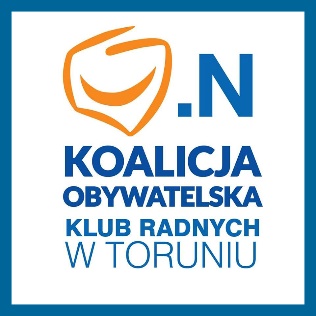 Jakub HartwichRadny Miasta Torunia				Szanowny Pan 				Michał Zaleski							Prezydent Miasta ToruniaWNIOSEKSzanowny Panie Prezydencie,zwracam się z prośbą , aby Pan zobowiązał Straż Miejską do systematycznej kontroli ważności kart parkingowych dla osób niepełnosprawnych w pojazdach parkujących  na wyznaczonych  miejscach. Kontrola nie powinna ograniczać się do centrum ale obejmować powinna całe miasto z uwzględnieniem terenów spółdzielni mieszkaniowych , galerii handlowych i inne poza pasem drogowym. Sprawa jest o tyle pilna, gdyż ( z informacji mieszkańców ) znajdują się osoby które wykorzystują  nieuprawnienie takie karty . Poniżej przykładowe zdjęcia auta z nieważną kartą.Zwracam się z prośbą o zmianę lub wdrożenie procedur kontrolnych nieważnych kart parkingowych( np. zdawanie ich) oraz o szeroką  informację przy wydawaniu nowych kart parkingowych.W związku z powyższym bardzo proszę o interwencję w tej sprawie.Z poważaniemJakub Hartwich